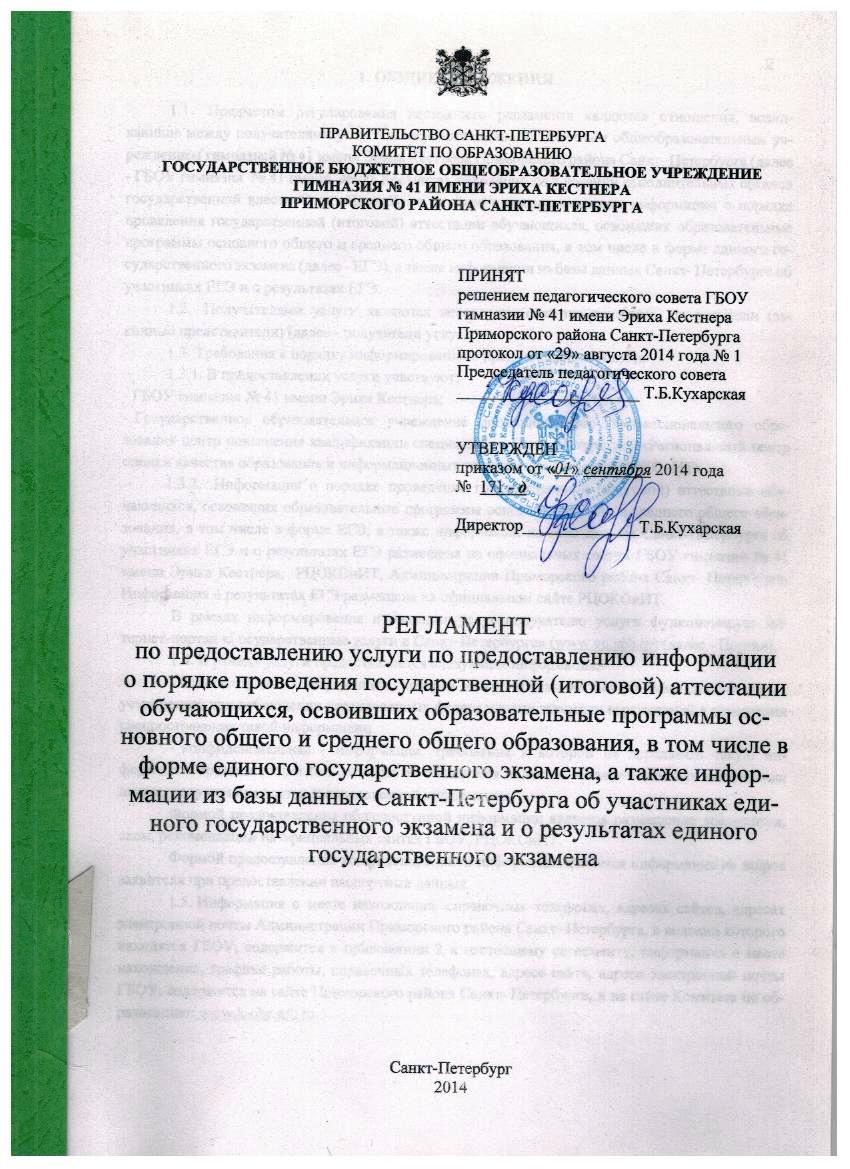 ОБЩИЕ ПОЛОЖЕНИЯ1.1. Предметом регулирования настоящего  регламента являются отношения, возникающие между получателями услуги и государственным бюджетным общеобразовательным учреждением гимназией №41 имени Эриха Кестнера Приморского района Санкт- Петербурга, в связи с предоставлением информации о порядке проведения государственной (итоговой) аттестации обучающихся, освоивших образовательные программы основного общего и среднего общего образования, в том числе в форме единого государственного экзамена (далее – ЕГЭ), а также информации из базы данных Санкт-Петербурга об участниках ЕГЭ и о результатах ЕГЭ.1.2. Получателями  услуги являются несовершеннолетние граждане, их родители (законные представители) (далее – получатели услуг).1.3. Требования к порядку информирования о предоставлении услуги.	1.3.1. В предоставлении услуги участвуют:- государственное бюджетное общеобразовательное учреждение гимназия №41 имени Эриха Кестнера Приморского района Санкт- Петербурга (далее – ОУ); - государственное образовательное учреждение дополнительного профессионального образования центр повышения квалификации специалистов Санкт-Петербурга «Региональный центр оценки качества образования и информационных технологий» (далее – РЦОКОиИТ).1.3.2. Информация о порядке проведения государственной (итоговой) аттестации обучающихся, освоивших образовательные программы основного общего и среднего (полного) общего образования, в том числе в форме ЕГЭ, а также информации из базы данных Санкт-Петербурга об участниках ЕГЭ и о результатах ЕГЭ размещена на официальных сайтах ОУ, РЦОКОиИТ, исполнительных органов государственной власти Санкт-Петербурга, в ведении которых находятся ОУ. Информация  о  результатах  ЕГЭ размещена на официальном сайте РЦОКОиИТ.В рамках информирования и оказания услуг получателю услуги функционирует интернет-портал «Государственные услуги в Санкт-Петербурге» (www.gu.spb.ru) (далее – Портал).1.4. В рамках  услуги предоставляется следующая информация:- общедоступная – информация, которая может использоваться любыми лицами по их усмотрению при соблюдении установленных федеральными законами ограничений в отношении распространения такой информации;- конфиденциальная – информация, требование к которой не передавать такую информацию третьим лицам без согласия ее обладателя является обязательным для выполнения лицом, получившим доступ к определенной информации.Формой предоставления общедоступной информации является размещение документов, схем, рекомендаций на официальных сайтах ОУ, РЦОКОиИТ. Формой предоставления конфиденциальной информации является информация на запрос заявителя при предоставлении паспортных данных.1.5. Информация о месте нахождения,  справочных телефонах, адресах сайтов, адресах электронной почты  исполнительных органов государственной власти          Санкт-Петербурга, в ведении которых находится ОУ,  содержится в приложении 2  к настоящему регламенту, информация о месте нахождения, графике работы, справочных телефонах, адресах сайтов, адресах электронной почты образовательных учреждений, размещенных на территории Санкт-Петербурга,  содержится на сайтах ИОГВ,  и на сайте Комитета по образованию: www.k-obr.spb.ru..Информация о месте нахождения, справочных телефонах, адресах сайтов, адресах электронной почты Администраций районов Санкт-Петербурга приведены в приложении 2 к регламенту.РЦОКОиИТ: Вознесенский пр., д.34 А, Санкт-Петербург, 190068, график работы: с понедельника по четверг с 9-00 до 18-00, по пятницам с 9-00 до 17-00, перерыв на обед с 13-00 до 14-00, выходные дни – суббота и воскресение. Телефон для справок: 576-34-38, 576-34-40, факс 576-34-38.Интернет-сайт: www.ege.spb.ru.Адрес электронной почты: ege@spb.edu.ru.СТАНДАРТ ПРЕДОСТАВЛЕНИЯ  УСЛУГИ2.1.Наименование  услуги: предоставление информации о порядке проведения государственной (итоговой) аттестации обучающихся, освоивших образовательные программы основного общего и среднего общего образования, в том числе в форме ЕГЭ, а также предоставление информации из базы данных Санкт-Петербурга об участниках ЕГЭ и о результатах ЕГЭ.Краткое наименование услуги: предоставление информации о порядке проведения государственной итоговой аттестации и информации из базы данных ЕГЭ.Блок-схема предоставления услуги приведена в приложении 1 к регламенту.	2.2.Предоставление услуги осуществляется государственным бюджетным общеобразовательным учреждением гимназией №41 имени Эриха Кестнера Приморского района Санкт- Петербурга, РЦОКОиИТ.	2.3.  Результатом  предоставления  услуги является получение заявителем информации о порядке проведения государственной (итоговой) аттестации обучающихся, освоивших образовательные программы основного общего и среднего общего образования, в том числе в форме ЕГЭ, а также информации из базы данных Санкт - Петербурга  об участниках ЕГЭ и о результатах ЕГЭ (далее - информация).2.4. Услуга предоставляется в режиме реального времени или по запросам заявителей.Получение результатов экзаменов от организации, уполномоченной Федеральной службой по надзору в сфере образования и науки (далее – Рособрнадзор) на организационное и технологическое обеспечение организации и проведения ЕГЭ: для экзаменов досрочного и основного этапа – в течение 3 дней с момента опубликования Рособрнадзором распоряжения об установлении минимального балла, подтверждающего освоение программ среднего (полного) общего образования по каждому общеобразовательному предмету, для экзаменов дополнительного этапа – в течение 8 дней после дня проведения экзамена по каждому общеобразовательному предмету. 	2.5. Предоставление услуги осуществляется в соответствии со следующими нормативными правовыми актами:Законом Российской Федерации от 20.12.2013 № 273«Об образовании»;Федеральным законом от 02.05.2006 №59-ФЗ «О порядке рассмотрения обращений граждан Российской Федерации» («Российская газета», 05.05.2006,№ 95);Федеральным законом от 27.07.2006 №152-ФЗ «О персональных данных» («Российская газета», 29.07.2006, № 165); Федеральным законом от 27.07.2006 №149-ФЗ «Об информации, информационных технологиях и о защите информации» («Российская газета»,  29.07.2006, № 165);- Федеральным законом от 06.04.2011 № 63-ФЗ «Об электронной подписи»  («Российская газета», 08.04.2011, № 75);- постановлением Правительства Российской Федерации от 15 .06.2009  № 478 «О единой системе информационно-справочной поддержки граждан и организаций по вопросам взаимодействия с органами исполнительной власти и органами местного самоуправления с использованием информационно-телекоммуникационной сети Интернет» («Собрание законодательства Российской Федерации», ., № 25, ст. 3061);приказом Министерства образования и науки РФ от 03.12.1999 № 1075 «Об утверждении Положения о государственной (итоговой) аттестации выпускников IX и XI (XII) классов общеобразовательных учреждений Российской Федерации» («Российская газета», 05.07.2000 № 129);приказом Министерства образования и науки Российской Федерации от 28.11.2008 № 362 «Об утверждении Положения о формах и порядке проведения государственной (итоговой) аттестации обучающихся, освоивших основные общеобразовательные программы среднего (полного) общего образования» («Российская газета», 2009,  № 4839);приказом Министерства образования и науки Российской Федерации от 24.02.2009 № 57 «Об утверждении Порядка проведения единого государственного экзамена» («Российская газета», 2009, № 4839);- порядком проведения государственного выпускного экзамена, утверждённым приказом Министерства образования и науки Российской Федерации от 03.03.2009  № 70 «Об утверждении Порядка проведения государственного выпускного экзамена»(«Российская газета», 24.04.2009, № 73);приказом Министерства образования и науки Российской Федерации от 15.04.2009 № 133 «Об утверждении порядка формирования и ведения федеральных баз данных и баз данных субъектов Российской Федерации об участниках единого государственного экзамена и о результатах единого государственного экзамена, обеспечения их взаимодействия и доступа к содержащейся в них информации» («Российская газета», 2009, № 4947);приказом Министерства образования и науки Российской Федерации от 09.03.2010 № 170 «О внесении изменений в порядок проведения единого государственного экзамена, утвержденный приказом Министерства образования и науки Российской Федерации от 24.02.2009 № 57 («Российская газета», 10.08.2010, № 176);-постановлением Правительства Санкт-Петербурга от 24.02.2004 № 225 «О Комитете по образованию» («Вестник Администрации   Санкт-Петербурга», 2004, №3);- постановление Правительства Санкт-Петербурга от 26.08.2008 № 1078 «Об администрациях районов Санкт-Петербурга» («Информационный бюллетень Администрации Санкт-Петербурга», № 37, 29.09.2008);- постановлением Правительства Санкт-Петербурга от 07.06.2010 № 736 «О создании межведомственной автоматизированной информационной системы «Обеспечение деятельности многофункционального центра предоставления государственных услуг в Санкт-Петербурге и предоставления государственных услуг через Портал государственных услуг в Санкт-Петербурге» («Информационный бюллетень Администрации Санкт-Петербурга», 28.06.2010, № 24);- распоряжением Правительства Санкт-Петербурга от 22.03.2011 № 8-рп «О мероприятиях по переходу на предоставление исполнительными органами государственной власти Санкт-Петербурга государственных услуг в электронном виде» («Вестник Администрации Санкт-Петербурга», 24.04.2011, № 4).2.6. Перечень документов, необходимых для предоставления услуги, отсутствует. Для рассмотрения вопроса о предоставлении услуги заявитель обращается в ОУ, РЦОКОиИТ посредством сети Интернет, в том числе  посредством Портала.2.7. Предоставление услуги осуществляется на безвозмездной основе.2.8. Оснований для приостановления предоставления  услуги либо отказа в предоставлении  услуги не предусмотрено.	2.9.Форма заявления, заполнение которого заявителем необходимо при получении услуги, указана в приложении  3 к настоящему регламенту.            2.10. К информации, предоставляемой при предоставлении услуги, относится следующая информация:- формы государственной (итоговой) аттестации, категории ее  участников, их права и обязанности, порядок проведения государственной (итоговой) аттестации обучающихся, а также организации системы общественного наблюдения и контроля;- сроки проведения государственной (итоговой) аттестации по каждому общеобразовательному предмету (в том числе досрочной и в дополнительные сроки);- единое расписание и продолжительность проведения ЕГЭ, порядок участия разных категорий выпускников в ЕГЭ и государственном выпускном экзамене (далее – ГВЭ);- порядок формирования и ведения базы данных об участниках ЕГЭ в Санкт-Петербурге;- адреса сайтов в сети Интернет, электронной почты и телефонов горячей линии Рособрнадзора, организации, уполномоченной Рособрнадзором на организационное и технологическое обеспечение организации и проведения ЕГЭ;- расположение в Санкт-Петербурге мест регистрации участников ЕГЭ, пунктов проведения ЕГЭ;- сроки подачи и рассмотрения апелляций по результатам ЕГЭ, ГВЭ и государственной (итоговой) аттестации;- сроки и порядок обработки экзаменационных работ участников ЕГЭ и проверки ответов участников ЕГЭ на задания экзаменационной работы с развернутым ответом;- сроки и порядок ознакомления участников ЕГЭ с результатами ЕГЭ по каждому общеобразовательному предмету, результатами проведения государственной (итоговой)аттестации обучающихся, освоивших образовательные программы основного общего образования, с использованием механизмов независимой оценки знаний (далее – ГИА) путем создания территориальных экзаменационных комиссий, в том числе с решениями государственной экзаменационной комиссии, региональной экзаменационной комиссии и конфликтной комиссии Санкт-Петербурга по вопросам изменения и (или) отмены результатов ГИА;- порядок выдачи удостоверений общественным наблюдателям в период проведения государственной (итоговой) аттестации;- сведения из базы данных Санкт-Петербурга об участниках ЕГЭ и о результатах ЕГЭ;- сведения из базы данных Санкт-Петербурга об участниках и о результатах ГИА;- перечень учреждений, участвующих в исполнении государственной услуги.2.11.Показатели доступности и качества предоставления   услуги являются:- достоверность информации о предоставляемой  услуге;- возможность получения услуги средствами сети Интернет;- наличие страницы сайта с размещенной информацией;- обновление информации об услуге не реже 1 раза в 3 месяца.2.12. Особенности предоставления услуги в электронной форме:	2.12.1.Заявитель имеет право с помощью Портала направить в ОУ, РЦОКОиИТ заявление о предоставлении информации о порядке проведения государственной (итоговой) аттестации обучающихся, освоивших образовательные программы основного общего и среднего общего образования, в том числе в форме ЕГЭ, а также предоставлении информации из базы данных Санкт-Петербурга об участниках ЕГЭ и о результатах ЕГЭ.	2.12.2.Заявитель имеет возможность получения услуги в электронной форме в соответствии с этапами предоставления услуги в электронном виде, перечисленными в распоряжении Правительства Санкт-Петербурга от 22.03.2011 № 8-рп «О мероприятиях по переходу на предоставление исполнительными органами государственной власти Санкт-Петербурга государственных услуг в электронном виде».2.12.3.Содержание этапов перехода на предоставление  услуги в электронном виде и сроки их реализации.	2.12.3.1. Содержание 1-го этапа: размещение информации об услуге в Сводном реестре государственных услуг и на Едином портале государственных услуг. Срок реализации 1-го этапа  до 01.12.2010.	2.12.3.2.Содержание 2-го этапа: размещение на Едином портале государственных услуг форм заявлений и иных документов, необходимых для получения соответствующих услуг, и обеспечение доступа к ним для копирования и заполнения в электронном виде. Срок  реализации 2-го этапа до 01.01.2011	2.12.3.3.Содержание 3-го этапа: обеспечение возможности для заявителей в целях получения услуги представлять документы в электронном виде с использованием Единого портала государственных услуг. Срок реализации 3-го этапа до 01.07.2012	2.12.3.5.Содержание 4-го этапа: обеспечение возможности для заявителей осуществлять с использованием Единого портала государственных услуг мониторинг хода предоставления услуги. Срок реализации 4-го этапа до 01.03.2013.2.12.3.6. Содержание 5-го этапа: обеспечение возможности получения результатов предоставления услуги в электронном виде на Едином портале государственных услуг, если это не запрещено федеральным законом.Срок реализации 5-го этапа до 01.01.2014.СОСТАВ, ПОСЛЕДОВАТЕЛЬНОСТЬ И СРОКИ ВЫПОЛНЕНИЯ  ПРОЦЕДУР, ТРЕБОВАНИЯ К ПОРЯДКУ ИХ ВЫПОЛНЕНИЯ, В ТОМ ЧИСЛЕ ОСОБЕННОСТИ ВЫПОЛНЕНИЯ  ПРОЦЕДУР В ЭЛЕКТРОННОМ ВИДЕ3.1. Выполнение  действий в рамках предоставления услуги осуществляется работниками ОУ в соответствии с должностными обязанностями.Предоставление услуги включает в себя следующие  процедуры:	-предоставление информационных материалов на официальном сайте ОУ или РЦОКОиИТ в режиме реального времени; -предоставление информационных материалов по заявлению заявителя, поступившего в ОУ или РЦОКОиИТ посредством сети Интернет, в том числе посредством Портала. 3.2. Предоставление информационных материалов на официальном сайте ОУ или РЦОКОиИТ в режиме реального времени.3.2.1.  Юридическим фактом, являющимся основанием для начала процедуры, является событие или действие, с которым связана необходимость размещения информации о порядке проведения государственной (итоговой) аттестации обучающихся, освоивших образовательные программы основного общего и среднего общего образования, в том числе в форме ЕГЭ, а также информации из базы данных               Санкт – Петербурга  об участниках ЕГЭ и о результатах ЕГЭ в общеобразовательных учреждениях, расположенных на территории Санкт-Петербурга.3.2.2. Лицами, ответственными за выполнение процедуры, являются  ответственные лица  ОУ, РЦОКОиИТ, подготавливающие и размещающие информацию на  официальном сайте, назначенные приказом руководителя учреждения.3.2.3. В рамках настоящей  процедуры ответственные лица ОУ, РЦОКОиИТ, размещают информацию и обеспечивают бесперебойное функционирование:-официального сайта ОУ;- официального сайта РЦОКОиИТ.Ответственное лицо – работник ОУ, РЦОКОиИТ  в случае необходимости обновляет данные на официальном сайте в течение 30 дней с момента опубликования новых информационных материалов.Информация о результатах ЕГЭ размещается на сайте РЦОКОиИТ в течение 1 дня после получения результатов экзаменов от организации, уполномоченной Рособрнадзором на организационное и технологическое обеспечение организации и проведения ЕГЭ: для экзаменов досрочного и основного этапа – в течение 3 дней с момента опубликования  Рособрнадзором распоряжения об установлении минимального балла, подтверждающего освоение программ среднего общего образования по каждому общеобразовательному предмету, для экзаменов дополнительного этапа – в течение 8 дней после дня проведения экзамена по каждому общеобразовательному предмету. В случае изменения информации о месте нахождения, графике работы, справочных телефонах, адресе сайта, адресе электронной почты  ОУ  ответственное  лицо – работник ОУ направляет информацию об изменениях в исполнительный орган государственной власти Санкт-Петербурга, в ведении которого находится ОУ, в течение 15 дней с момента изменения информации.В случае изменения информации о месте нахождения, графике работы, справочных телефонах, адресе сайта, адресе электронной почты  РЦОКОиИТ  ответственное  лицо – работник РЦОКОиИТ  направляет информацию об изменениях в Комитет по образованию в течение 15 дней с момента изменения информации.3.2.4. Критерием принятия решения о предоставлении информационных материалов на официальном сайте ОУ, РЦОКОиИТ в режиме реального времени является изменение информации, указанной в пункте 2.10 настоящего Регламента.3.2.5. Результатом  процедуры является получение информации несовершеннолетними гражданами, их родителями (законными представителями).3.2.6. Способ фиксации результата выполнения  процедуры: размещение на официальном сайте ОУ, РЦОКОиИТ информации о порядке проведения государственной (итоговой) аттестации обучающихся, освоивших образовательные программы основного общего и среднего общего образования, в том числе в форме ЕГЭ, а также информации из базы данных  Санкт – Петербурга  об участниках ЕГЭ и о результатах ЕГЭ.3.2.7. Руководитель  ОУ, РЦОКОиИТ осуществляют контроль за своевременностью обновления информации об услуге и информирования исполнительных органов государственной власти Санкт-Петербурга, в ведении которых находится ОУ,  в случае изменения данных о месте нахождения, графике работы, справочных телефонах, адресе сайта, адресе электронной почты ОУ.3.3. Предоставление  информации  по заявлению заявителя, поступившему в ОУ  или РЦОКОиИТ  посредством сети Интернет, в том числе посредством Портала, включает следующие действия: - прием и регистрацию заявления заявителя в электронной форме;-рассмотрение  обращения заявителя и подготовка ответа на обращение.3.3.1.Прием и регистрация заявления заявителя посредством сети Интернет, в том числе посредством Портала.3.3.1.1. Юридическим фактом для начала процедуры является обращение заявителя, поступившее в ОУ или РЦОКОиИТ  посредством сети Интернет, в том числе посредством Портала.3.3.1.2. Лицами, ответственными за выполнение процедуры, являются  должностные лица ОУ или  РЦОКОиИТ.3.3.1.3. Ответственное лицо ОУ или РЦОКОиИТ регистрирует заявление заявителя в течение 3 дней со дня поступления заявления.3.3.1.4. Критерием принятия решения является поступление  заявления, составленного по форме, указанной в приложении 3 к настоящему регламенту.3.3.1.5. Результатом настоящего действия является регистрация заявления заявителя ответственным лицом ОУ или РЦОКОиИТ. Уведомление о сроках регистрации и рассмотрении обращения не направляется.3.3.1.6. Способ фиксации результата выполнения процедуры: регистрация заявления в журнале учета обращений. Форма журнала учета обращений заявителей представлена в приложении 4 к регламенту.3.3.1.7. Контроль за исполнением процедуры осуществляет руководитель ОУ или руководитель РЦОКОиИТ.3.3.2. Рассмотрение обращения и подготовка необходимой информации.3.3.2.1. Юридическим фактом для начала процедуры является регистрация заявления заявителя должностным лицом ОУ или РЦОКОиИТ.3.3.2.2. Лицами, ответственными за выполнение процедуры, являются должностные лица ОУ или  РЦОКОиИТ.3.3.2.3. Ответственное лицо по обращению заявителя, поступившее в ОУ или РЦОКОиИТ, направляет ответ заявителю по электронному адресу или посредством Портала в течение 15 дней со дня обращения заявителя.3.3.2.4. Критерием принятия решения о предоставлении информационных материалов  ОУ или РЦОКОиИТ является  содержание вопросов, поставленных в заявлении, оценка возможности дать ответ на поставленный вопрос в соответствии с законодательством.3.3.2.5. Результатом настоящего  действия является получение заявителем ответа, содержащего запрашиваемую информацию, по электронной почте или посредством Портала.3.3.2.6. Способ фиксации результата выполнения  процедуры: регистрация ответа на обращение заявителя в журнале учета обращений.3.3.2.7. Контроль за исполнением процедуры осуществляют руководитель ОУ, РЦОКОиИТ.4. ФОРМЫ КОНТРОЛЯ ЗА ИСПОЛНЕНИЕМ  РЕГЛАМЕНТА4.1. Текущий контроль за исполнением ответственными должностными лицами положений регламента и иных нормативных правовых актов, устанавливающих требования к предоставлению услуги, а также принятием решений ответственными лицами.4.1.1. Должностное лицо исполнительного органа государственной власти Санкт-Петербурга, в ведении которого находится образовательное учреждение, осуществляет контроль за  наличием сайта в общеобразовательном учреждении4.1.2. Руководитель образовательного учреждения осуществляет контроль за:- своевременностью  обновления  информации об услуге и информирования исполнительных органов государственной власти Санкт-Петербурга, в ведении которых находится ОУ в случае изменении данных о месте нахождения, графике работы, справочных телефонах, адресе сайта, адресе электронной почты ОУ;- полнотой и достоверностью информации, размещенной на сайте ОУ.4.2. Порядок и периодичность осуществления плановых и внеплановых проверок полноты и качества предоставления услуги, в том числе порядок и формы контроля за полнотой и качеством предоставления услуги.Должностное лицо исполнительного органа государственной власти Санкт-Петербурга, в ведении которого находится ОУ, не реже 1 раза в 3 месяца  получает от руководителя образовательного учреждения данные об изменении информации, размещенной на сайте образовательного учреждения.4.3. Ответственность должностных лиц за решения и действия (бездействие), принимаемые (осуществляемые) в ходе предоставления услуги.Руководитель образовательного учреждения несет  ответственность за:-    отсутствие  сайта образовательного учреждения;-    несвоевременное  обновление информации об услуге;- недостоверность информации, размещенной на сайте образовательного учреждения.5. ДОСУДЕБНЫЙ (ВНЕСУДЕБНЫЙ) ПОРЯДОК ОБЖАЛОВАНИЯ РЕШЕНИЙ И ДЕЙСТВИЙ (БЕЗДЕЙСТВИЯ) ОУ И ДОЛЖНОСТНЫХ ЛИЦ ОУ, ПРИНИМАЕМЫХ (ОСУЩЕСТВЛЯЕМЫХ) В ХОДЕ ПРЕДОСТАВЛЕНИЯ УСЛУГИ5.1. Получатели услуги имеют право на досудебное (внесудебное) обжалование действий (бездействия) и решений, принятых (осуществляемых) в ходе предоставления услуги.5.2. Предметом досудебного (внесудебного) обжалования является:- отсутствие информации на сайте ОУ;- неполнота и недостоверность информации на сайте ОУ.5.3. Письменное обращение  в обязательном порядке должно содержать:наименование государственного органа, в который направляется обращение (жалоба), либо фамилию, имя, отчество соответствующего должностного лица, либо должность соответствующего лица;фамилию, имя, отчество (последнее - при наличии) заявителя, для юридического лица - полное наименование;адрес электронной почты, если ответ должен быть направлен в форме электронного документа, и почтовый адрес, если ответ должен быть направлен в письменной форме;суть обращения (жалобы);иные сведения, которые заявитель считает необходимым сообщить;в случае необходимости в подтверждение своих доводов к обращению (жалобе) могут прилагаться документы и материалы либо их копии;подпись заявителя и дату.5.4.  Основаниями для оставления обращения без ответа являются:отсутствие почтового адреса (адреса электронной почты) заявителя, направившего обращение, по которому должен быть направлен ответ;отсутствие указания на фамилию заявителя, направившего обращение;ответ по существу поставленного в обращении вопроса не может быть дан без разглашения сведений, составляющих государственную или иную охраняемую федеральным законом тайну.В случае поступления письменного обращения, в котором содержатся нецензурные либо оскорбительные выражения, угрозы жизни, здоровью и имуществу должностного лица, а также членов его семьи, обращение может быть оставлено без ответа по существу поставленных в нем вопросов, и гражданину, направившему обращение, должно быть сообщено о недопустимости злоупотребления правом.В случае если текст письменного обращения не поддается прочтению, ответ на обращение не дается, и оно не подлежит направлению на рассмотрение в государственный орган или должностному лицу в соответствии с их компетенцией, о чем в течение семи дней со дня регистрации обращения сообщается гражданину, направившему обращение, если его фамилия и почтовый адрес (адрес электронной почты) поддаются прочтению.В случае, если в письменном обращении гражданина содержится вопрос, на который ему многократно давались письменные ответы по существу в связи с ранее направляемыми обращениями, и при этом в обращении не приводятся новые доводы или обстоятельства, может быть принято решение о безосновательности очередного обращения и прекращении переписки с гражданином по данному вопросу. О данном решении уведомляется гражданин, направивший обращение.В случае оставления обращения без ответа по существу поставленных в нем вопросов заявителю, направившему обращение, сообщается о невозможности дать ответ по существу поставленных в обращении вопросов либо о переадресации обращения.В случае, если причины, по которым ответ по существу поставленных в обращении вопросов не мог быть дан, в последующем были устранены, заявитель вправе вновь направить обращение в соответствующий государственный орган или соответствующему должностному лицу.5.5. В удовлетворении жалобы может быть отказано в следующих случаях:5.5.1. В случае, если в письменном обращении гражданина содержится вопрос, на который ему многократно давались письменные ответы по существу в связи с ранее направляемыми обращениями, и при этом в обращении не приводятся новые доводы или обстоятельства, вправе принять решение о безосновательности очередного обращения и прекращении переписки с гражданином по данному вопросу при условии, что указанное обращение и ранее направляемые обращения направлялись в один и тот же государственный орган, орган местного самоуправления или одному и тому же должностному лицу. О данном решении уведомляется гражданин, направивший обращение.5.5.2. При получении письменного обращения, в котором содержатся нецензурные либо оскорбительные выражения, угрозы жизни, здоровью и имуществу должностного лица, а также членов его семьи, вправе оставить обращение без ответа по существу поставленных в нем вопросов и сообщить гражданину, направившему обращение, о недопустимости злоупотребления правом.5.5.3. В случае, если текст письменного обращения не поддается прочтению, ответ на обращение не дается, о чем в течение семи дней со дня регистрации обращения сообщается гражданину, направившему обращение, если его фамилия и почтовый адрес (адрес электронной почты) поддаются прочтению.5.6. Основанием для начала процедуры досудебного (внесудебного) обжалования является поступление от заявителя жалобы (претензии) на бумажном носителе (в электронном виде) руководителю ОУ, в администрацию района Санкт-Петербурга, в Комитет по образованию.5.7. Заинтересованные лица имеют право на получение информации и документов, необходимых для обоснования и рассмотрения обращения (жалобы)  от отделов образования администраций районов Санкт-Петербурга,  от ОУ.5.8. Обращение (жалоба) может быть адресована в исполнительные органы государственной власти Санкт-Петербурга и организации, указанные в пункте 5.4. регламента, а также вице-губернатору Санкт-Петербурга, курирующему сферу образования; Губернатору Санкт-Петербурга (указываются реквизиты места нахождения, телефоны, электронный адрес).5.9. Обращение (жалоба) рассматривается в течение 30 рабочих дней.5.10. Результатом досудебного (внесудебного) обжалования является письменное сообщение от должностного лица (исполнительного органа, организации), которым было адресовано обращение (жалоба) о подтверждении (не подтверждении) фактов, изложенных заявителем в обращении (жалобе). В случае подтверждения фактов, изложенных в обращения (жалобы), при наличии у заявителя право на предоставление услуги, услуга предоставляется, и заявитель информируется о месте и времени получения результата предоставления услуги.Приложение 1БЛОК-СХЕМАпоследовательности действий при предоставлении услуги по предоставлению информации о порядке проведения государственной  (итоговой) аттестации обучающихся, освоивших образовательные программы основного общего и среднего общего образования, в том числе в форме ЕГЭ, информации из базы данных Санкт-Петербурга об участниках ЕГЭ и о результатах ЕГЭПриложение 2Приложение 3Форма заявленияс указанием перечня интересующих вопросов при обращении в государственное  бюджетное общеобразовательное учреждение гимназию №41 имени Эриха Кестнера Приморского района Санкт-Петербурга заинформацией о порядке проведения государственной (итоговой)аттестации обучающихся, освоивших образовательные программыосновного общего и среднего общего образования, в том числев форме единого государственного экзамена, а также информации из базы данных Санкт-Петербурга об участниках единого государственногоэкзамена и о результатах единого государственного экзаменаЗаявление.Я, ___________________________________________________________(ФИО заявителя)прошу предоставить информацию о ______________________________________________________________________________________________________________________________________________________________________________________________                                   ( содержание вопроса заявителя в соответствии с п. 2.10 регламента)______________________________________________________________________________________________________________________________ Дата__________________ Подпись__________________Контактный телефон______________________________Приложение   4Форма журнала учета обращений гражданИнформация о месте нахождения, справочных телефонах, адресах сайтов, адресах электронной почты исполнительных органов государственной власти Санкт-ПетербургаИнформация о месте нахождения, справочных телефонах, адресах сайтов, адресах электронной почты исполнительных органов государственной власти Санкт-ПетербургаИнформация о месте нахождения, справочных телефонах, адресах сайтов, адресах электронной почты исполнительных органов государственной власти Санкт-ПетербургаИнформация о месте нахождения, справочных телефонах, адресах сайтов, адресах электронной почты исполнительных органов государственной власти Санкт-ПетербургаИнформация о месте нахождения, справочных телефонах, адресах сайтов, адресах электронной почты исполнительных органов государственной власти Санкт-ПетербургаИнформация о месте нахождения, справочных телефонах, адресах сайтов, адресах электронной почты исполнительных органов государственной власти Санкт-Петербурга№Исполнительные органы государственной власти Санкт-ПетербургаПочтовый адресТелефонАдрес сайтаАдрес электронной почты1.Приморский район197343, Санкт-Петербург,ул. Омская, д. 17576-82-28www.gov.spb.ru/gov/admin/terr/reg_primorsktuprim@gov.spb.ruobrazov@tuprim.gov.spb.ruРуководителю ___________________________________________________         (наименование ОУ)__________________________ районаСанкт-Петербурга_________________________________                      (ФИО руководителя)_______________________________________                     (ФИО заявителя)_______________________________________                 (Адрес места жительства)№ п/пДата регистрации заявленияФИО заявителяЭлектронный адрес заявителяСодержание вопросаДолжностное лицо ОУ (РЦОКОиИТ), ответственное за подготовку ответа заявителюДата регистрации ответа заявителю